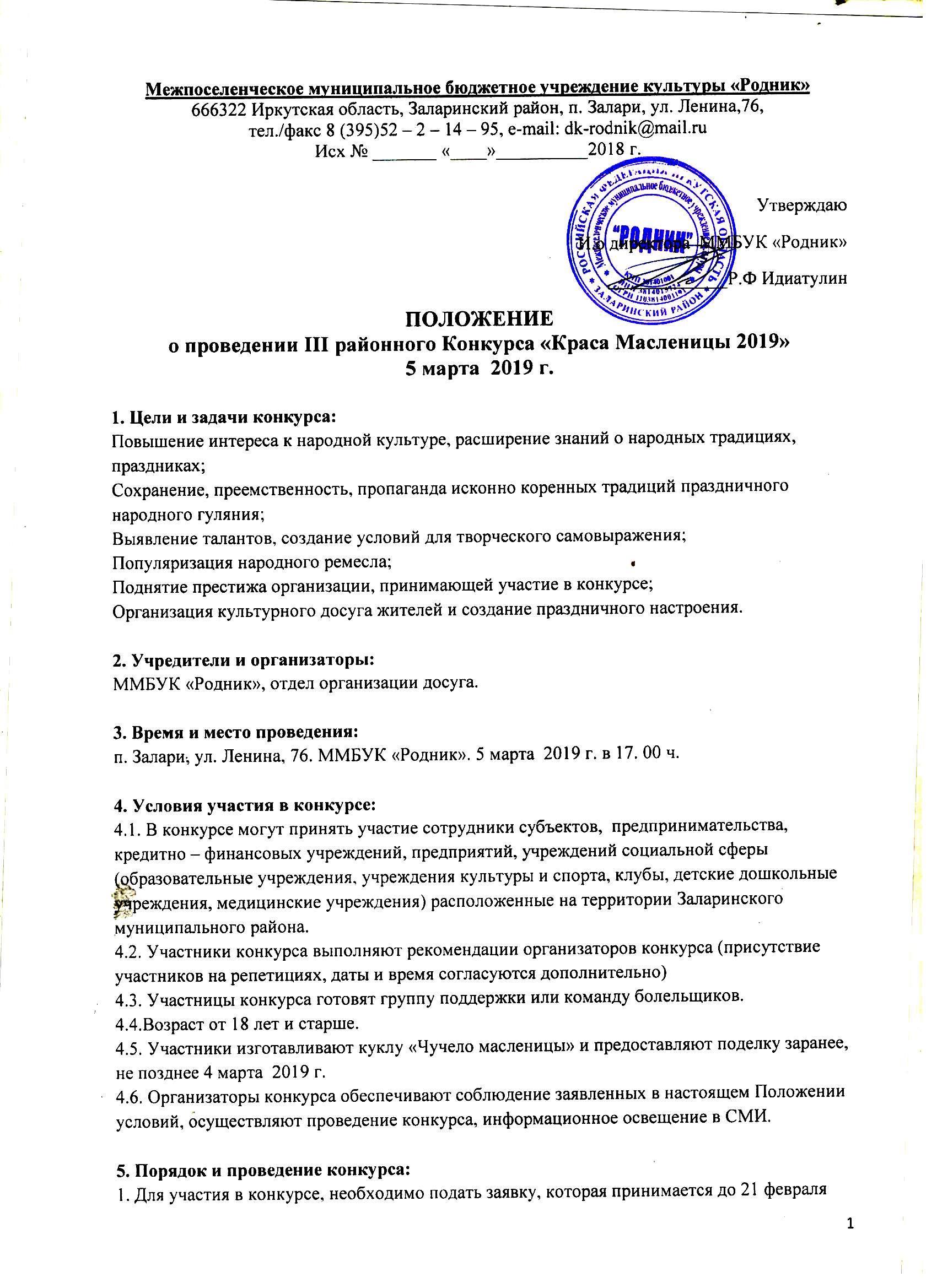                           2019 г. ММБУК «Родник», отдел организации досуга. Тел. 2-14-95, 89501276928.6. Этапы конкурса:
1-ый – выставка «Боярыня- Масленица»2-ой – «Масленица - красна девица!» (дефиле и демонстрация костюмов в любой творческой форме)
3-ий – «Ярмарка чудес»  4-ый  - «Масленичное блюдо»  5-ый– «Масленичная карусель» (игра с залом)
7. Основные критерии оценок конкурса:
1.«Масленица - красна девица!»  В костюме возможно как соблюдение традиционных мотивов,  так и оригинальное авторское решение, эстетичность и красочность,  допускается  музыкальное оформление:  фонограмма  на флэш-носителях в МП-3 формате или живое сопровождение, не более 2-х минут.2.  «Ярмарка чудес» - домашнее задание по жанрам на выбор: хореография, вокал, скетч, инсценировка, литературный жанр, оригинальный жанр
Участники и (или) группа поддержки исполняют творческий номер  не более 3 минут. 3.«Масленичное блюдо»  Оценивается эстетичность, и оригинальность. (блюдо выставляется заранее, перед конкурсом) 
4. «Масленичная карусель» Участники проводят игру с залом не более 4 минут.5. Бонус получают, те команды, у которых будет самая активная группа поддержки, оригинальность, артистизм, разнообразие игровых приемов и принципов, актуальность игры, (Приветствуются плакаты, афиши и т.д.) наглядность оформления.
8. Финансовые условия: организационный взнос – 350 рублей8.1 Финансирование Конкурса осуществляется за счет средств Организатора и орг.взносов участников, возможно участие спонсоров.10.2. Расходы, связанные с доставкой участников и их реквизита осуществляются за счет направляющей стороны.Анкета-заявка прилагается (Приложение 1)
9. Подведение итогов, награждение:
Конкурс оценивают члены жюри. Состав жюри Конкурса формируется Организаторами конкурса. В состав жюри входят организаторы , специалисты в области культуры и искусства,  а также  руководители организаций и предприятий и представители СМИ, не являющиеся заинтересованными лицами;По итогам  конкурса определяются  3  победителя. Итоги конкурса подводятся членами жюри во время проведения народного гуляния  «Проводы зимы» в ЦПКиО 10 марта 2019 года в 12.00 ч.
Все участники конкурса «Краса Масленицы»  награждаются грамотами, дипломами и  памятными подарками.                                                                                    (Приложение 1)
ЗАЯВКА
на участие  в III районном  конкурсе «Краса Масленицы-2019»Наименование организации, учреждения     _______________________________________________
ФИО участницы ____________________________________________________________
Контактный телефон участника ____________________________________________________________
С Положением о проведении данного конкурса ознакомлена. 
При изготовлении масленичной куклы использованы безопасные, экологически чистые материалы. Безопасность использования конкурсной работы гарантирую.

    Дата подачи заявки "____"________________2019 года.

    Подпись заявителя  ______________________________